Maker Technology Occupations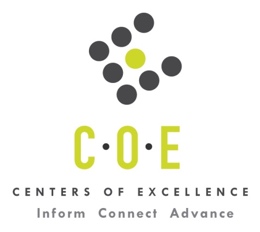 Labor Market Information ReportPrepared by the San Francisco Bay Center of Excellence for Labor Market ResearchFebruary 2018RecommendationBased on all available data, there appears to be a large undersupply of Maker Technology workers compared to the demand for this cluster of occupations in the Bay region and the North Bay sub-region. The annual gap between demand and supply is about 4,900 in the region and about 670 in the North Bay sub-region. However, labor market information (LMI) is difficult to determine for this type of program. The LMI application submitted by Solano College states the following: “This program is an overview of basic design of manufacturing skills and concepts that will allow students to experiment with equipment in the SCC Maker Space lab…The skills students learn are building blocks to higher-level job skills that are in demand in the careers of Advanced Manufacturing, Drafting and Design, Electronics, Maintenance Technology, Computer Science, Graphic Arts, Welding and other related fields. This certificate is meant to support existing Solano Community College programs...” Since the program is an overview of “basic design of manufacturing skills and concepts” with the purpose of allowing students to experiment and then possibly advance to higher-level skilled jobs across different fields and in different program areas, it is hard to know which jobs students would be qualified to enter and what other programs in the region are training for those jobs.This report also provides student outcomes data on employment and earnings for Manufacturing and Industrial Technology programs (TOP 0956.00) in the region and state. It is recommended that this data be reviewed to better understand how outcomes for Solano College students taking courses on this TOP code compare to potentially similar programs at colleges in the state, region and sub-region, as well as to outcomes across all programs at Solano College and in the region. IntroductionThis report profiles Maker Technology occupations in the 12 county Bay region and the North Bay sub-region (Marin, Napa, Solano and Sonoma counties) for a proposed new Maker Technology program at Solano College.Drafters, All Other (SOC 17-3019): All drafters not listed separately.Entry-Level Educational Requirement: Associate DegreeTraining Requirement: NonePercentage of Community College Award Holders or Some Postsecondary Coursework: 60%Electrical and Electronic Engineering Technicians (SOC 17-3023) Apply electrical and electronic theory and related knowledge, usually under the direction of engineering staff, to design, build, repair, calibrate, and modify electrical components, circuitry, controls, and machinery for subsequent evaluation and use by engineering staff in making engineering design decisions.Entry-Level Educational Requirement: Associate DegreeTraining Requirement: NonePercentage of Community College Award Holders or Some Postsecondary Coursework: 56%Electrical and Electronics Repairers, Commercial and Industrial Equipment (SOC 49-2094): Repair, test, adjust, or install electronic equipment, such as industrial controls, transmitters, and antennas.Entry-Level Educational Requirement: Postsecondary Nondegree AwardTraining Requirement: Long-term on-the-job trainingPercentage of Community College Award Holders or Some Postsecondary Coursework: 51%Maintenance and Repair Workers, General (SOC 49-9071): Perform work involving the skills of two or more maintenance or craft occupations to keep machines, mechanical equipment, or the structure of an establishment in repair. Duties may involve pipe fitting; boiler making; insulating; welding; machining; carpentry; repairing electrical or mechanical equipment; installing, aligning, and balancing new equipment; and repairing buildings, floors, or stairs.Entry-Level Educational Requirement: High school diploma or equivalentTraining Requirement: Long-term on-the-job trainingPercentage of Community College Award Holders or Some Postsecondary Coursework: 38%Computer Numerically Controlled Machine Tool Programmers, Metal and Plastic (SOC 51-4012): Develop programs to control machining or processing of metal or plastic parts by automatic machine tools, equipment, or systems.Entry-Level Educational Requirement: High school diploma or equivalentTraining Requirement: Long-term on-the-job trainingPercentage of Community College Award Holders or Some Postsecondary Coursework: 46%Occupational DemandTable 1. Employment Outlook for Maker Technology Occupations in Bay RegionSource: EMSI 2017.4Bay Region includes Alameda, Contra Costa, Marin, Monterey, Napa, San Benito, San Francisco, San Mateo, Santa Clara, Santa Cruz, Solano and Sonoma Counties
Table 2. Employment Outlook for Maker Technology Occupations in North Bay Sub-RegionSource: EMSI 2017.4
North Bay Sub-Region includes Marin, Napa, Solano and Sonoma countiesJob Postings in Bay Region and North Bay Sub-RegionTable 3. Number of Job Postings by Occupation for latest 12 months (Jan 2017 – Dec 2017)Source: Burning GlassTable 4. Top Job Titles for Maker Technology Occupations for latest 12 months (Jan 2017 – Dec 2017)Source: Burning GlassIndustry ConcentrationTable 5a. Industries hiring Maker Technology Workers in Bay RegionSource: EMSI 2017.4Table 5b. Industries hiring Maker Technology Workers in North Bay Sub-RegionSource: EMSI 2017.4Table 6. Top Employers Posting Maker Technology Occupations in Bay Region and North Bay for latest 12 months (Jan 2017 – Dec 2017)Source: Burning GlassEducational SupplyOn the supply side, for Manufacturing and Industrial Technology (TOP 0956.00), there are two community colleges in the Bay region issuing 15 awards and one other educational postsecondary institution issuing three awards.  In the North Bay sub-region there are two community colleges with programs on TOP 0956.00, but neither college has issued awards.Table 7. Manufacturing and Industrial Technology Programs (TOP 0956.00) or Industrial and Product Design  (CIP 50.0404) in the Bay RegionSources: IPEDS, Data Mart and LaunchboardNOTE: For Community Colleges, the annual average for Associate Degrees and Certificates is 2014-17. There appears to be no programs at Other Educational Postsecondary Institutes based on a crosswalk of TOP to CIP codes. Headcount is for 2015-16. For the other educational postsecondary institute, the annual average for awards is 2013-16 from IPEDS.Gap AnalysisThe labor market gap is significant in the Bay region for this cluster of occupation with total annual openings of 4,926 and annual supply of 18 awards. This represents an annual undersupply of 4,908 students. In the North Bay sub-region, there is also a large gap with total annual openings of 674 and no awards, for an annual undersupply of 674. Student OutcomesStudent Outcomes data from Launchboard is available for students who took courses on TOP 0956.00 – Manufacturing and Industrial Technology.  Solano College’s outcomes are higher for each of the four employment metrics compared to the average student outcomes for the Bay Region colleges who have Manufacturing and Industrial Technology programs.Table 8. Four Employment Outcomes Metrics for Students Who Took Courses on TOP 0956.00 – Manufacturing and Industrial Technology  Source: LaunchboardSkills, Certificates and EducationTable 9. Top Skills for Maker Technology Occupations in Bay Region (Jan 2017 – Dec 2017)Source: Burning GlassTable 10. Top Certifications for Maker Technology Occupations in Bay Region Note: 86% of records have been excluded because they do not include a certification. As a result, the chart below may not be representative of the full sample.Source: Burning GlassTable 11. Education Requirements for Maker Technology Occupations in Bay Region Note: 55% of records have been excluded because they do not include a degree level. As a result, the chart below may not be representative of the full sample.Source: Burning GlassMethodologyOccupations for this report were identified by use of skills listed in O*Net descriptions and job descriptions in Burning Glass. Labor demand data is sourced from Economic Modeling Specialists International (EMSI) occupation data and Burning Glass job postings data. Educational supply and student outcomes data is retrieved from multiple sources, including CTE Launchboard and CCCCO Data Mart.SourcesO*Net OnlineLabor Insight/Jobs (Burning Glass) Economic Modeling Specialists International (EMSI)  CTE LaunchBoard www.calpassplus.org/Launchboard/ Statewide CTE Outcomes SurveyEmployment Development Department Unemployment Insurance DatasetLiving Insight Center for Community Economic DevelopmentChancellor’s Office MIS systemContactsFor more information, please contact:Karen Beltramo, Data Research Analyst, for Bay Area Community College Consortium (BACCC) and Centers of Excellence (CoE), karen@baccc.net or (831) 332-1253John Carrese, Director, San Francisco Bay Center of Excellence for Labor Market Research, jcarrese@ccsf.edu or (415) 452-5529Occupation2016 Jobs2021 Jobs5-Yr Change5-Yr % Change5-year Open-ingsAnnual Open-ings10% Hrly WageMedian Hrly WageDrafters, All Other388414267%19439$20.34$28.17Electrical & Electronics Engineering Technicians11,02311,039160%4,894979$18.77$31.29Electrical & Electronics Repairers, Commercial and Industrial Equipment1,8581,939814%896179$16.79$32.09Maintenance & Repair Workers, General31,13033,9522,8229%18,2803,656$12.70$21.86Computer Numerically Controlled Machine Tool Programmers, Metal & Plastic5916556411%36874$19.84$32.28Total44,99147,9993,0087%24,6324,926$14.51 $24.79 Occupation2016 Jobs2021 Jobs5-Yr Change5-Yr % Change5-year Open-ingsAnnual Open-ings10% Hrly WageMedian Hrly WageDrafters, All Other414212%194$20.07$27.78Electrical & Electronics Engineering Technicians438454164%20541$20.96$34.41Electrical & Electronics Repairers, Commercial and Industrial Equipment32332962%14930$20.56$33.58Maintenance & Repair Workers, General5,1875,5914048%2,967593$12.56$21.54Computer Numerically Controlled Machine Tool Programmers, Metal & Plastic4451716%296$17.05$28.77Total6,0346,4684347%3,370674$13.68 $23.22 OccupationBay RegionNorth BayMaintenance & Repair Workers, General (49-9071.00)7,8411,285Electronics Engineering Technicians (17-3023.01)1,00468Drafters, All Other (17-3019.00)30951Computer Numerically Controlled Machine Tool Programmers, Metal & Plastic (51-4012.00)1053Electrical & Electronics Repairers, Commercial & Industrial Equipment (49-2094.00)6813Electrical Engineering Technicians (17-3023.03)491Total9,3761,421Common TitleBay RegionNorth BayCommon TitleBay RegionNorth BayNorth BayMaintenance Technician1,890326Maintenance999918Service Technician942142Facilities Maintenance Technician878716Field Service Technician58759Instrumentation Technician85857Test Technician3049CNC Programmer80802Facilities Technician29127Facilities Engineer76762Maintenance Worker26561Facilities Assistant74748Maintenance Engineer26470Maintenance Person737313Technician24662Cad Drafter686816Mechanic17733Maintenance Specialist606015Electronics Technician17120Autocad Drafter585825Engineering Technician17014Engineer545414Repair Technician16238Installation Technician46469Field Service Engineer1439Calibration Technician45457Equipment Technician14215Building Maintenance Worker43436Maintenance Mechanic10525Building Engineer36362Industry – 4 Digit NAICS (No. American Industry Classification) CodesJobs in Industry (2016)Jobs in Industry (2021)% Change (2016-21)% in Industry (2016)Computer and Electronic Product Manufacturing (334)7,5427,249 (4%)16.7%Real Estate (531)6,4386,9748%14.4%Local Government (903)4,3114,5365%9.6%Professional, Scientific, and Technical Services (541)3,2903,68812%7.3%Accommodation (721)2,3022,4496%5.1%State Government (902)1,6331,86414%3.6%Religious, Grantmaking, Civic, Professional & Similar Organizations (813)1,3571,4295%3.0%Educational Services (611)1,3381,51914%3.0%Administrative and Support Services (561)1,3181,47212%2.9%Nursing and Residential Care Facilities (623)1,2671,43914%2.8%Merchant Wholesalers, Durable Goods (423)9971,0354%2.2%Social Assistance (624)86199115%1.9%Federal Government (901)732685 (6%)1.6%Specialty Trade Contractors (238)67275312%1.5%Machinery Manufacturing (333)6336757%1.4%Industry – 4 Digit NAICS (No. American Industry Classification) CodesJobs in Industry (2016)Jobs in Industry (2021)% Change (2016-21)% in Industry (2016)Real Estate (531)9379997%15.6%Local Government (903)8448774%13.8%Accommodation (721)45750210%7.6%Nursing and Residential Care Facilities (623)26530013%4.4%Beverage and Tobacco Product Manufacturing (312)2092258%3.5%Computer and Electronic Product Manufacturing (334)2052092%3.4%Religious, Grantmaking, Civic, Professional & Similar Organizations (813)1982117%3.3%Professional, Scientific, and Technical Services (541)1931983%3.2%State Government (902)18420612%3.0%Chemical Manufacturing (325)16521027%2.8%Administrative and Support Services (561)1521573%2.5%Food Manufacturing (311)15117617%2.5%Social Assistance (624)14717116%2.4%Amusement, Gambling, and Recreation Industries (713)12814312%2.1%Specialty Trade Contractors (238)1231338%2.0%EmployerBayEmployerBayEmployerNorth BayMarriott International Inc171Fpi Management45E & J Gallo Winery51Tesla Motors115MV Transportation, Inc.44Marriott International Inc25The Home Depot Inc82The John Stewart Company44The Home Depot Inc22Avalonbay Communities Inc68McDonald's41Coca-Cola Enterprises Inc.15Sears64Essex Property Trust39Interstate Hotels & Resorts15Alliance Residential Company60Hilton Hotel Corporation36MV Transportation, Inc.15Dignity Health56Agilent Technologies, Inc.33Sears15Cbre54UC San Diego33Toys"R"Us, Inc11E & J Gallo Winery52Johnson Controls Inc32Whole Foods Market, Inc.11Equity Residential52Interstate Hotels & Resorts31Alliance Residential Company10Toys"R"Us, Inc52Jones Lang Lasalle Inc31Hilton Hotel Corporation10Essex Junction Schools50Apple Inc.30Hyatt10Whole Foods Market, Inc.49AutoNation27Penske10CollegeSub-RegionCC HeadcountAssociate DegreesCertificates or Other Credit AwardsTotal  AwardsChabot HaywardEast Bay316000DeAnzaSilicon Valley35741014Diablo ValleyEast Bay12000San FranciscoMid-Peninsulaon another TOP011San JoseSilicon Valley92000Santa RosaNorth Bay287000SolanoNorth Bay99000Academy of Art UniversityMid-Peninsulan/a303Total Bay RegionTotal Bay Region1,16371118Total North Bay Sub-RegionTotal North Bay Sub-Region3860002014-15Bay Region (All Programs)Solano College (All Programs)State (0956.00)Bay Region (0956.00)North Bay Sub-Region (0956.00)Solano College
(0956.00)Top Colleges on TOP 0956.00 Manufacturing & Industrial Tech in Bay RegionTop Colleges on TOP 0956.00 Manufacturing & Industrial Tech in Bay Region% Employed Four Quarters After Exit68%67%73%74%70%93%Solano93%Median Earnings Two Quarters After Exit$12,640$7,615$10,595$13,375$10,200$14,020Chabot$14,580Median % Change in Earnings37%54%52%43%25%106%Solano106%% of Students Earning a Living Wage51%44%64%75%59%90%Solano90%SkillPostingsSkillPostingsSkillPostingsRepair5,775Technical Support513Apartment Maintenance284Plumbing2,359Welding483Boilers277Inspection1,879Switches455Electrical Work268HVAC1,791Customer Contact446Oscilloscopes259Painting1,504Drywall439Equipment Maintenance257Carpentry1,410Programmable Logic Controller (PLC) Programming399Equipment Repair247Cleaning1,264Electrical Systems393Microsoft Powerpoint245Customer Service988Calibration388Data Entry235Microsoft Office951Microsoft Word385Good Manufacturing Practices (GMP)235Scheduling947Wiring361AutoCAD224Microsoft Excel932Property Management358Staff Management220Hand Tools853Supervisory Skills357Printers216Machinery723Forklift Operation355Building Codes211Schematic Diagrams713Appliance Repair334Technical Training208Power Tools688Project Management325Microsoft Outlook205Test Equipment652Soldering323Asset Protection203Occupational Health & Safety593Sales314Masonry200Facility Maintenance585Budgeting288Packaging200CertificationPostingsCertificationPostingsEnvironmental Protection Agency Certification164Electrician Certification34Commercial Driver's License156Hvac Technician Certification (e.g. EPA 608)33Certified A+ Technician91Airframe and Powerplant (A and P) Certification31Automotive Service Excellence (ASE) Certification90CDL Class A31Refrigeration Technician Certification (e.g. CFC Type 2)79CA Drivers License Class B26Forklift Operator Certification50Network+ Certified26First Aid CPR AED44GIAC Certified Project Manager25Security Clearance41Wastewater Treatment Plant Operator23CDL Class C40Project Management Certification (e.g. PMP)19Education (minimum advertised)Latest 12 Mos. Postings% of Total Indicating Ed. LevelHigh school or vocational training3,29079%Associate Degree61715%Bachelor’s Degree or Higher2787%